วิธีสมัคร ขอ รหัส egp เพื่อใช้งานในระบบจัดซื้อจัดจ้างภาครัฐผู้สมัคร ต้องมี e-mail ที่เป็น obec mail ก่อน  จึงจะขอรหัสได้ หากไม่มี mail ให้ขอ mail ดังนี้ เข้า web     http://register.obecmail.obec.go.th/app2/CreateUsers.aspx  จะเข้าสู่หน้าจอเลือกสังกัด เลือก โรงเรียนที่สังกัด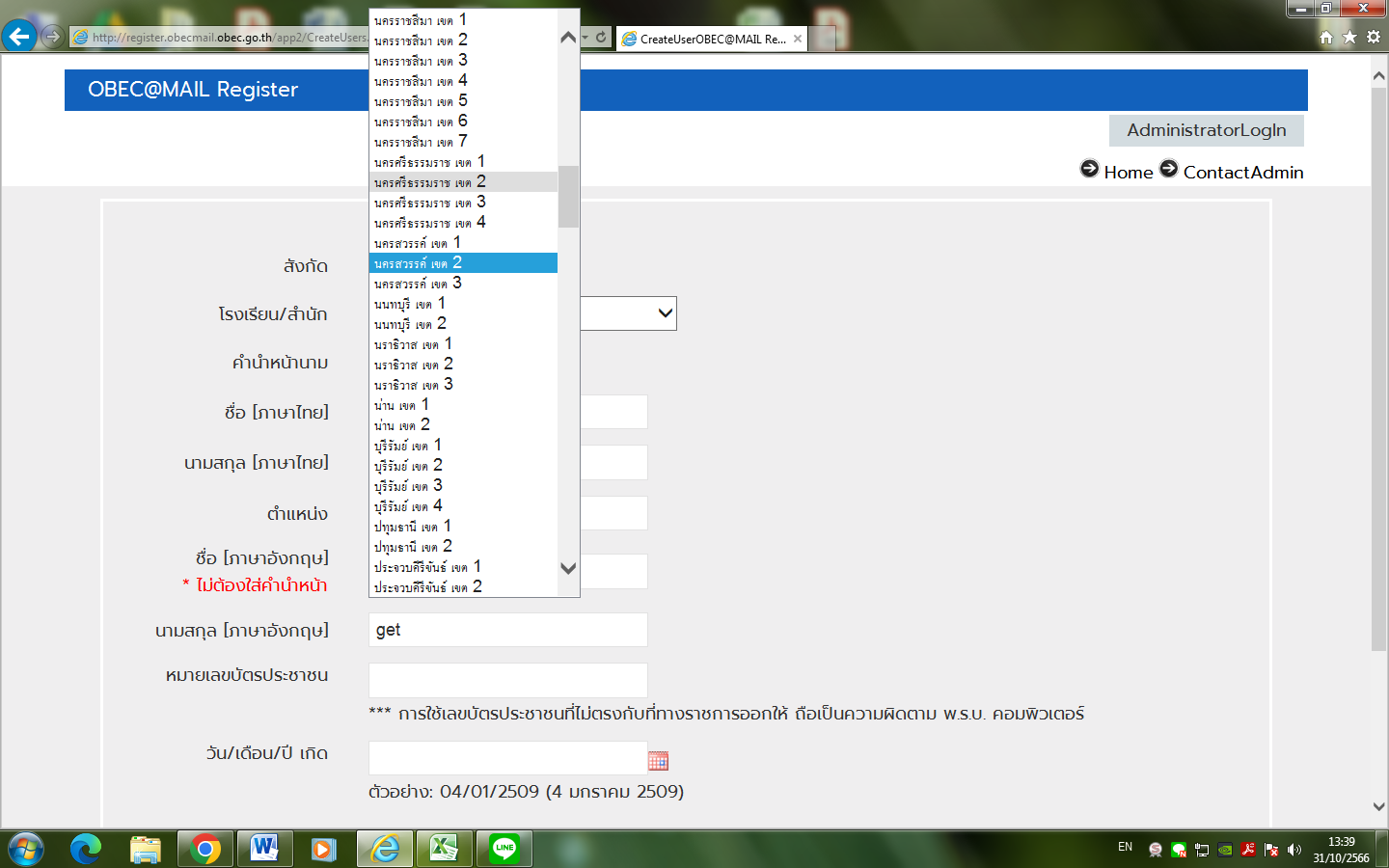 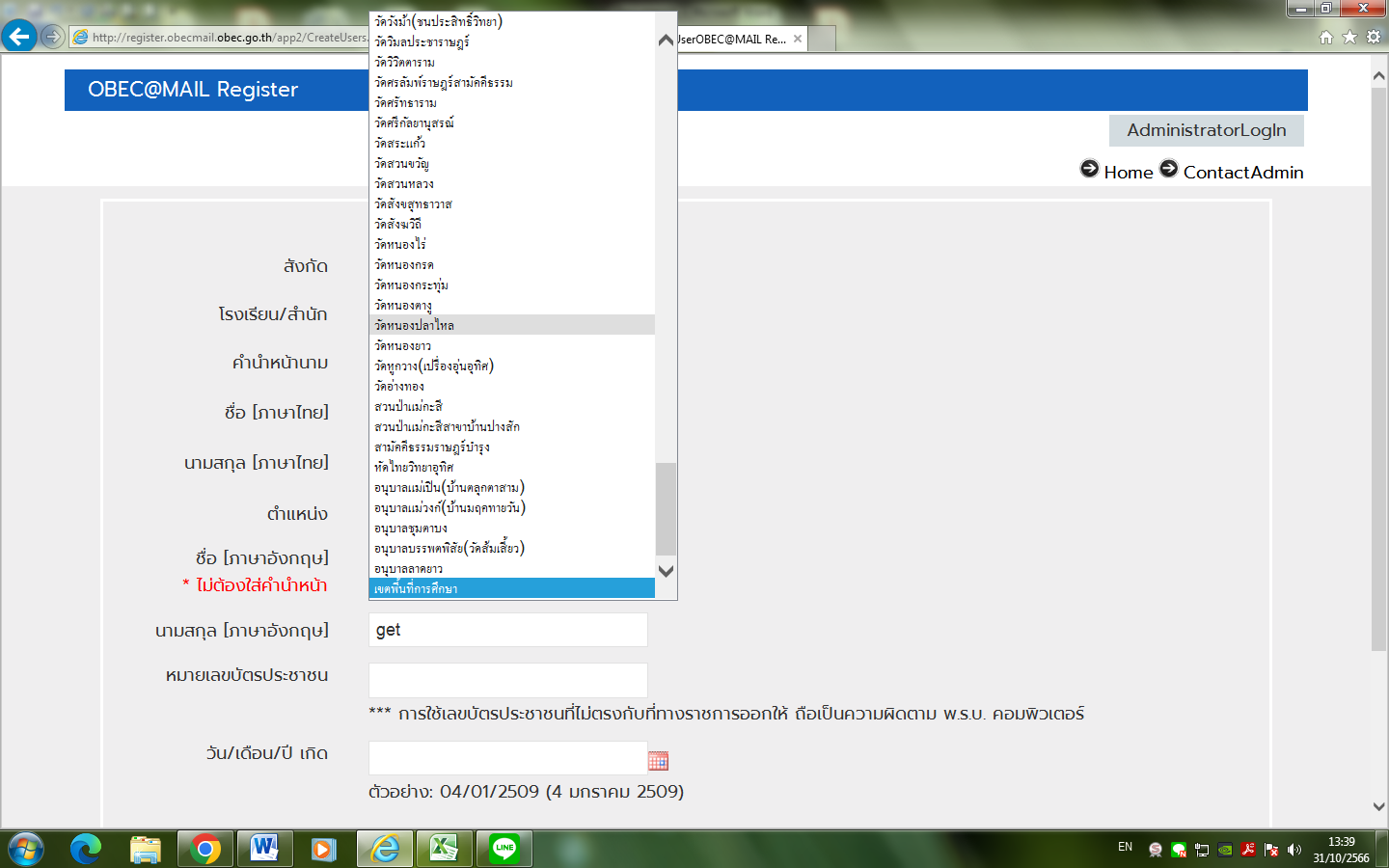 กรอกข้อมูลส่วนตัว  กดบันทึก ระบบ จะขึ้นหน้าจอ บอก mail address  Username และ Password  ให้ทราบ และจดไว้เมื่อได้ email แล้ว ให้ เข้าไปขอสมัครเข้าใช้งานในระบบ  egp โดยเข้า link  ระบบจัดซื้อจัดจ้างภาครัฐ  http://www.gprocurement.go.th/  จะขึ้นหน้าจอ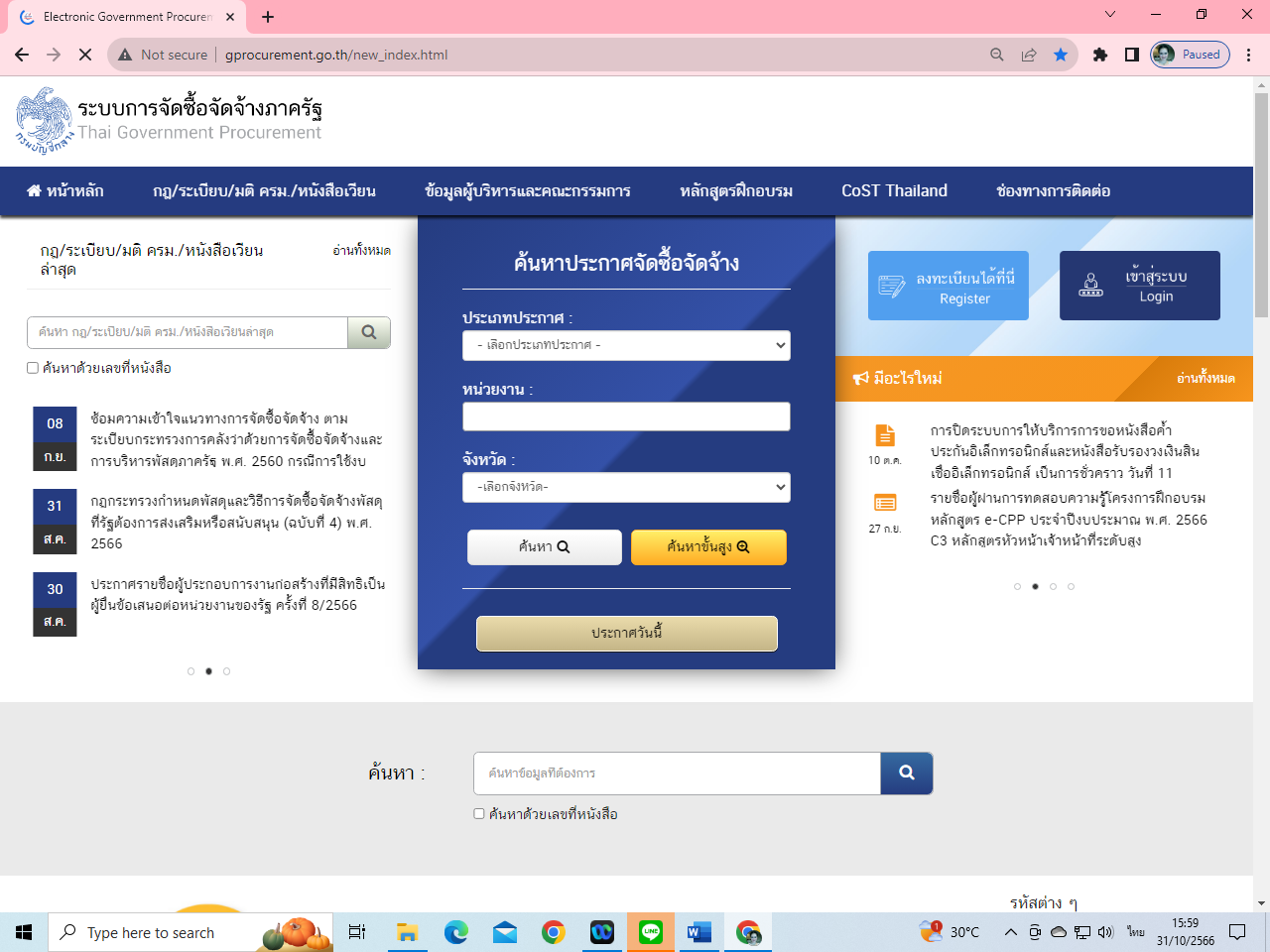 -2-คลิก ปุ่ม ลงทะเบียนได้ที่นี่ 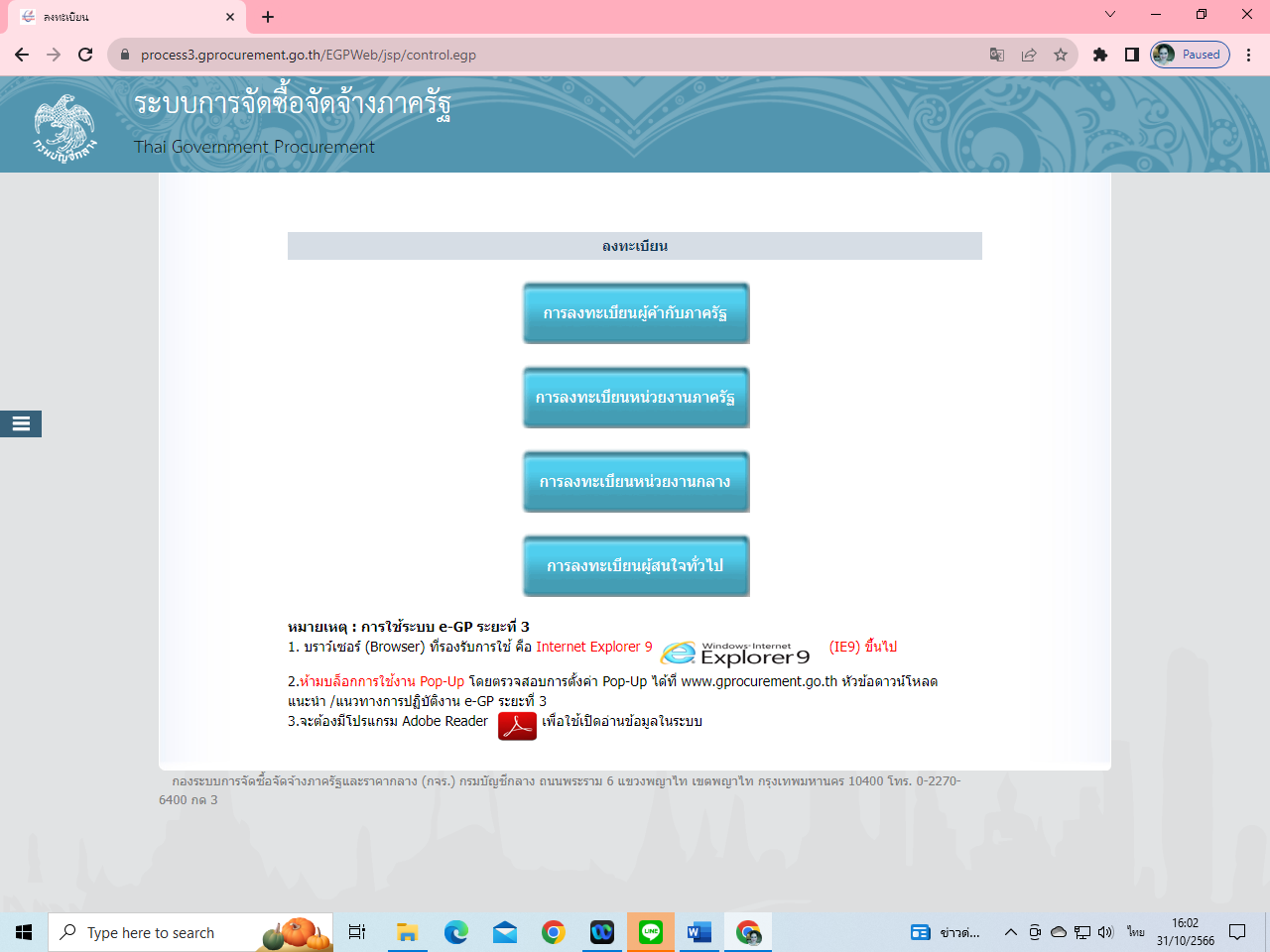 คลิก การลงทะเบียนหน่วยงานภาครัฐเลือกสถานะ ถ้าจะสมัคร เจ้าหน้าทีพัสดุเลือกเจ้าหน้าที่ ถ้าสมัครหัวหน้าเจ้าหน้าที่เลือกหัวหน้าเจ้าหน้าที่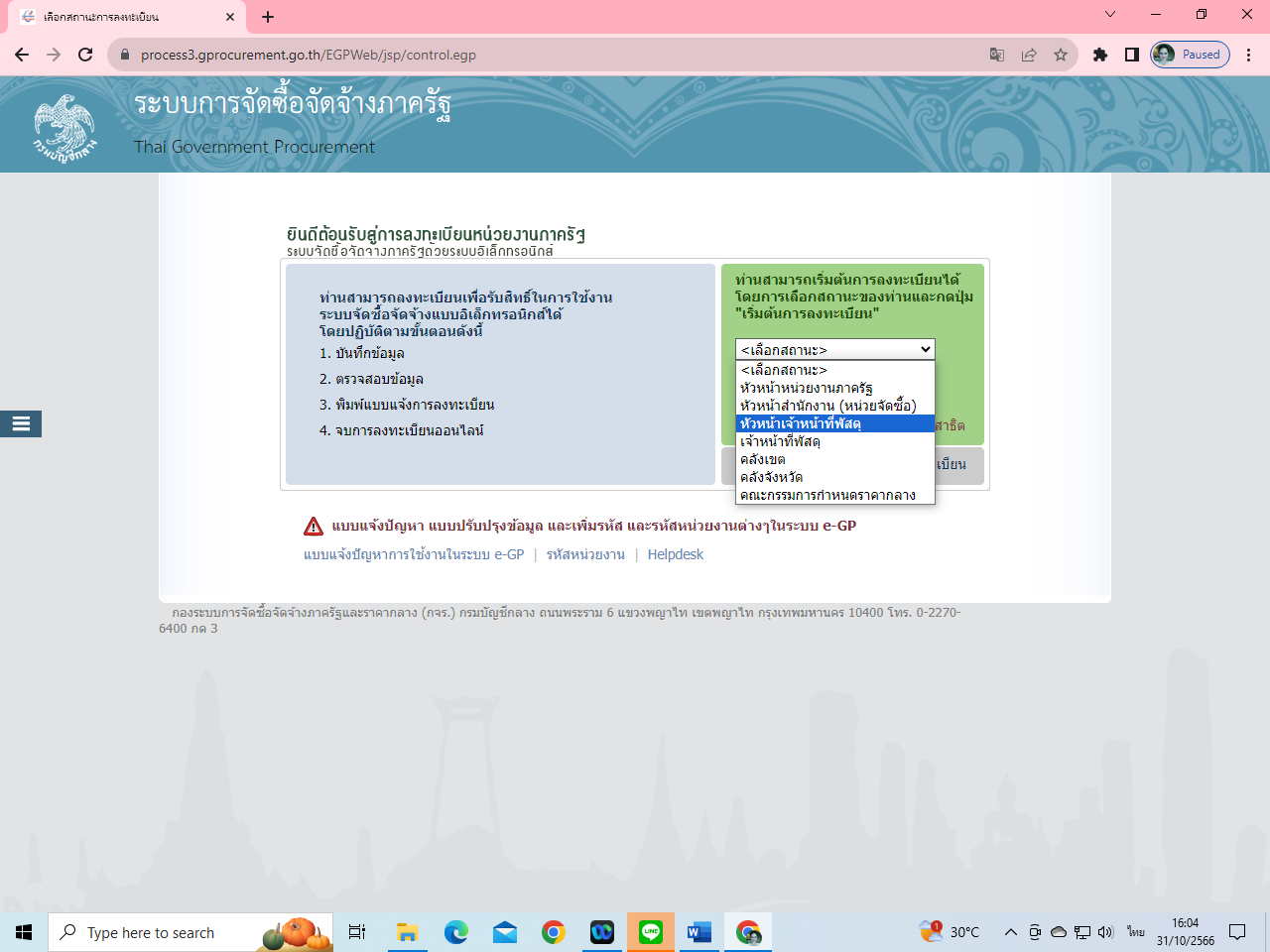 กดเริ่มต้นการลงทะเบียนประเภทหน่วยงานเลือก   ส่วนราชการ  ประเภทย่อยหน่วยงานเลือก  ส่วนราชการประเภท สถานศึกษา   รหัส/ชื่อหน่วยงาน เลือกแว่นขยาย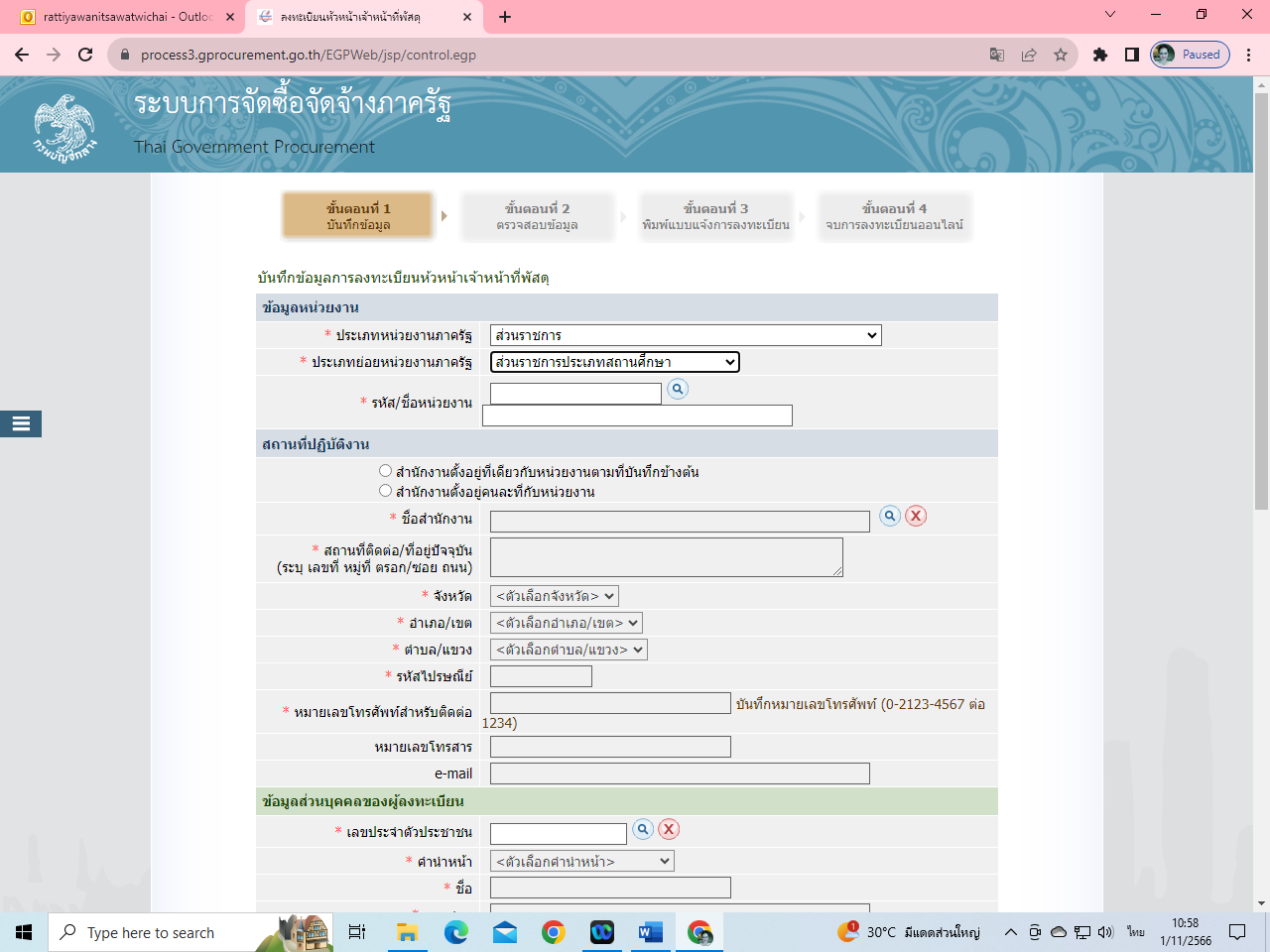 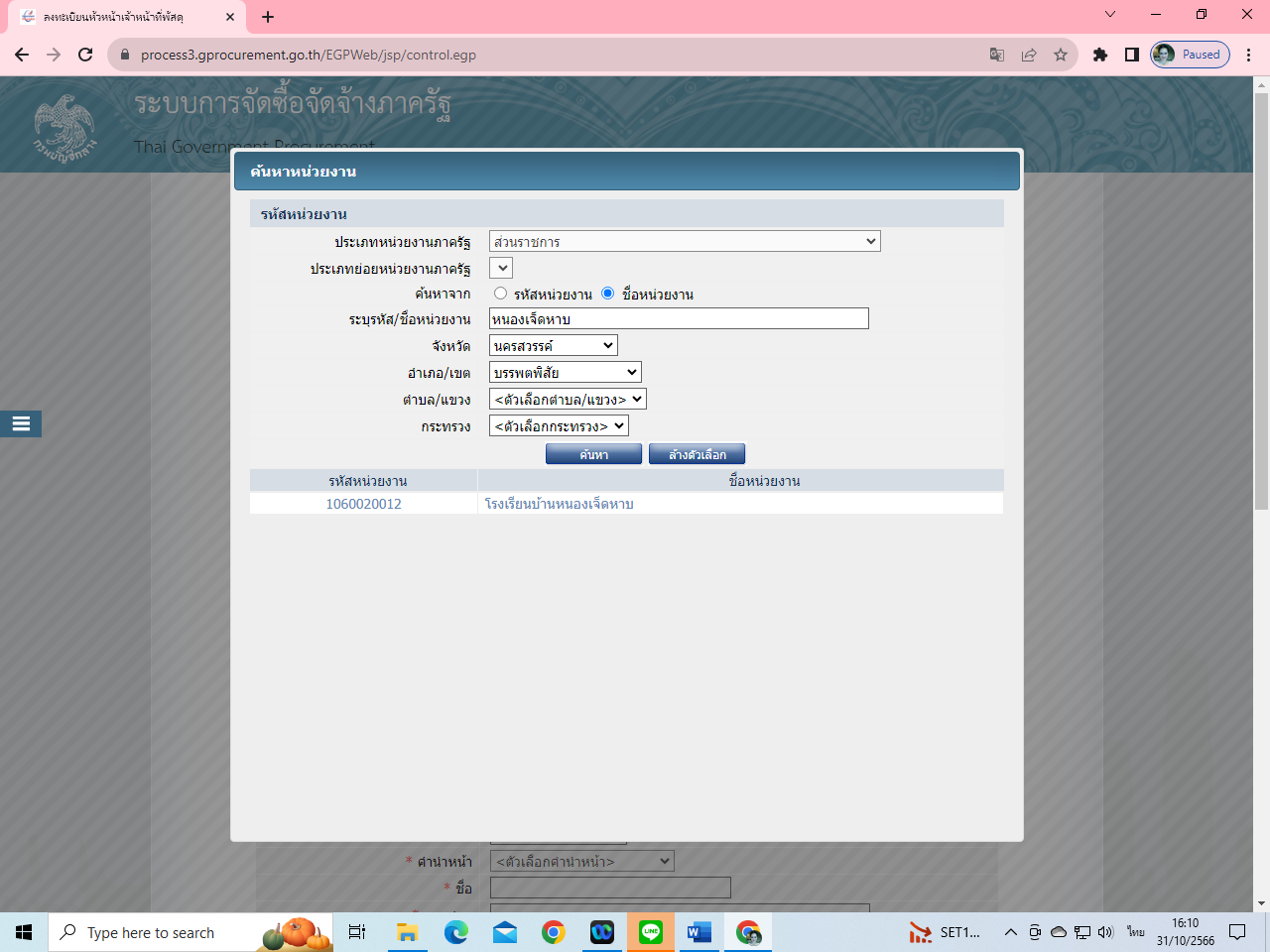  เลือก ชื่อหน่วยงาน กรอกชื่อ รร จังหวัด อำเภอ กดค้นหา ระบบจะขึ้นชื่อ โรงเรียน และรหัสหน่วยงาน คลิกเลือกแถวระบบจะขึ้นชื่อ รร ให้ 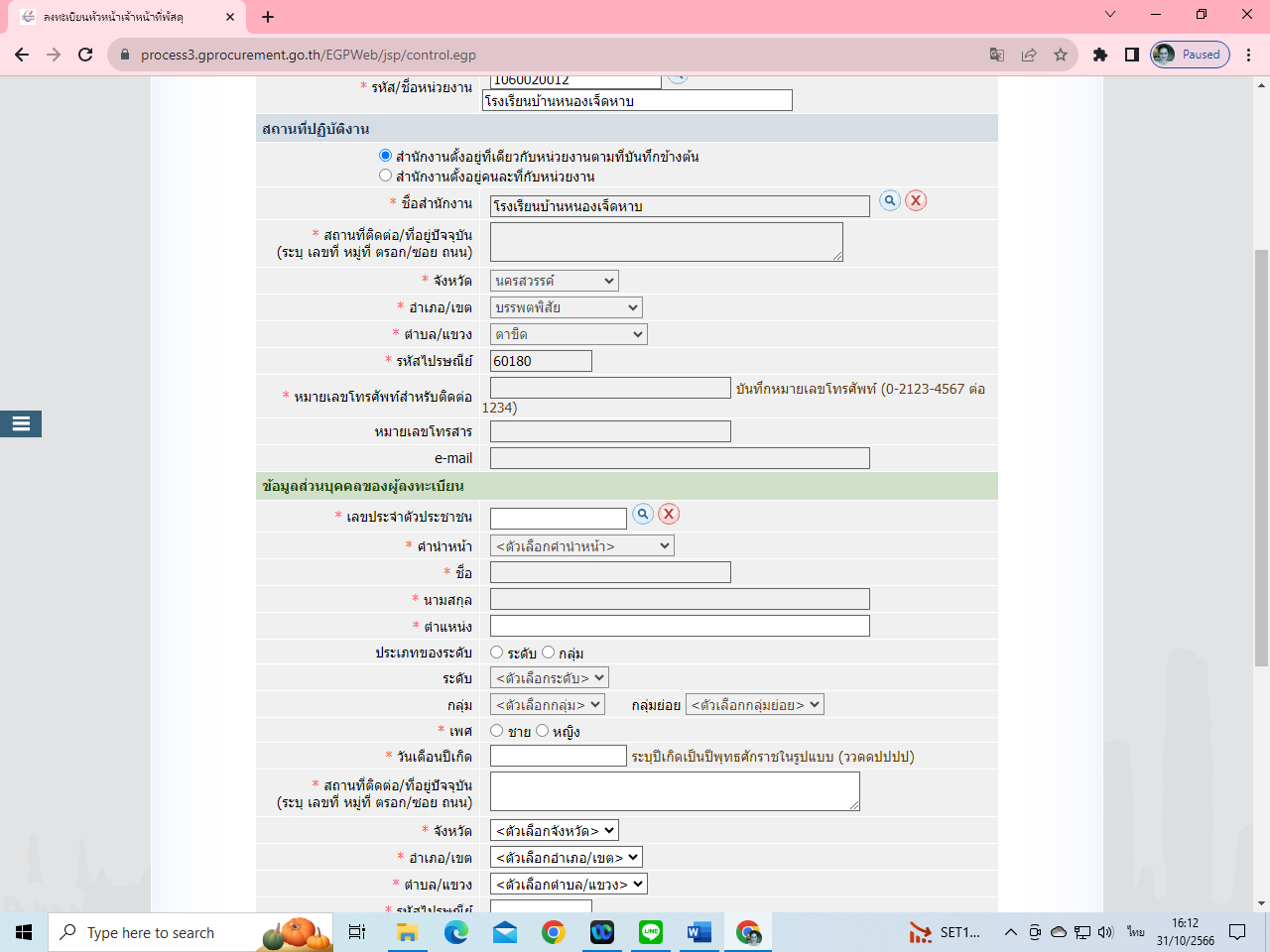 -3-ในแถบข้อมูลส่วนบุคคลของผู้ลงทะเบียน กรอกเลข 13 หลักแล้วกดแว่นขยาย  ถ้าเคยสมัครแล้ว ระบบจะขึ้นชื่ออัตโนมัติ แต่ถ้ายังไม่เคยสมัคร ให้กรอก ชื่อ นามสกุล ตำแหน่ง วันเดือนปีเกิด ที่อยู่ ตามบัตรประชาชน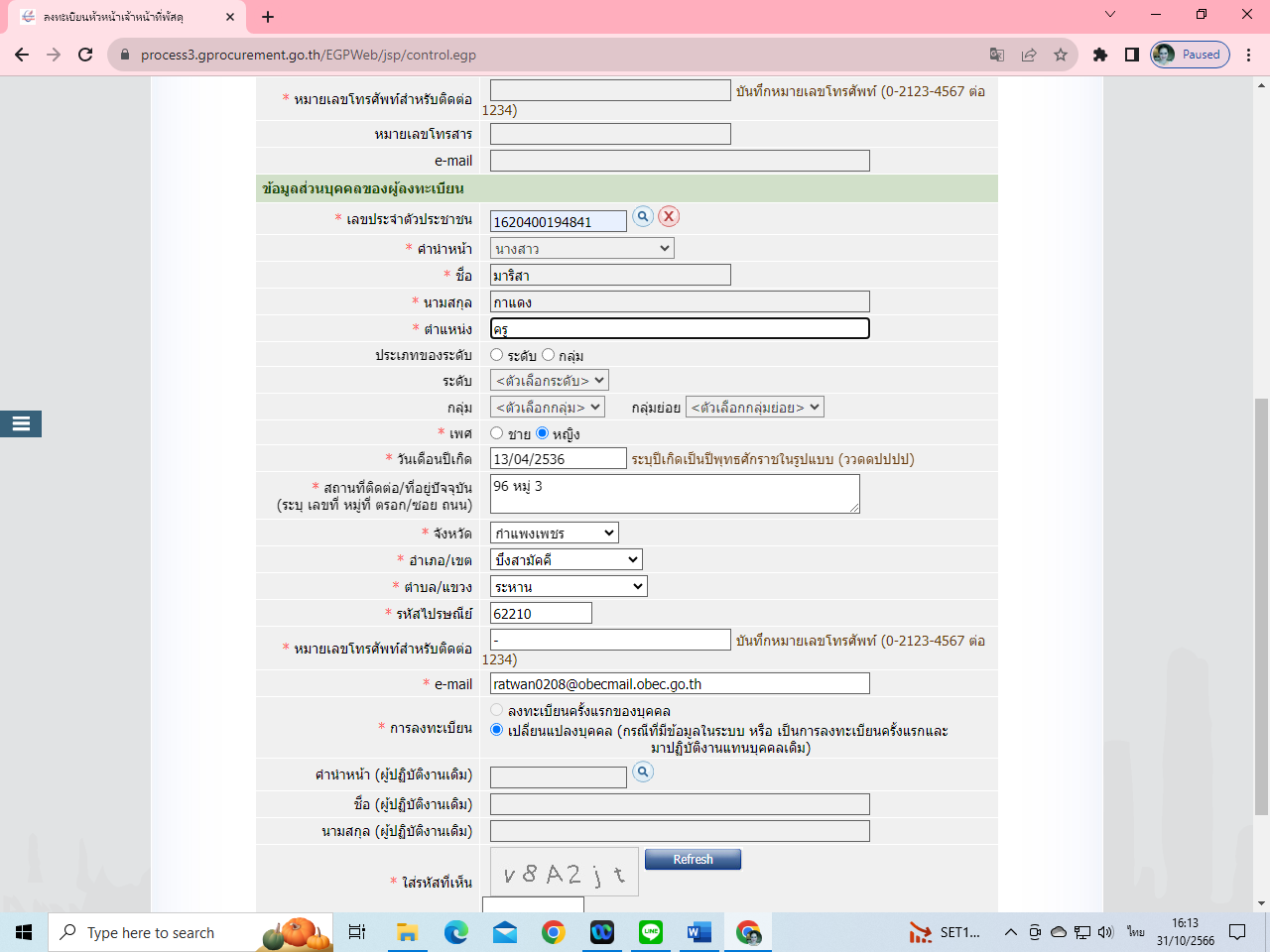 ในช่อง  e-mail ให้กรอก e-mail obec  ที่ได้สมัครใหม่ เมื่อสักครู่ โดยให้กรอก email address  ที่ระบบสร้างให้  การลงทะเบียน ให้เลือก เปลี่ยนแปลงบุคคล แล้วกดแว่นขยาย คลิกเลือกบุคคลเก่า ที่เราต้องการเปลี่ยน   ใส่รหัสที่เห็น แล้วกดลงทะเบียนพิมพ์เอกสาร แบบแจ้งการลงทะเบียนฯ  ออกเลขที่ ศธ    ลงวันที่   ลงชื่อ ผอ.รร หรือรักษาการ แนบสำเนาบัตรประชาชนที่รับรองสำเนาถูกต้อง  ส่งไปทาง e-mail    nsn@cgd.go.th    เพื่อให้คลังจังหวัด อนุมัติ  โดยให้ส่งภายใน 10 วัน มิฉะนั้น ระบบจะลบข้อมูลการลงทะเบียน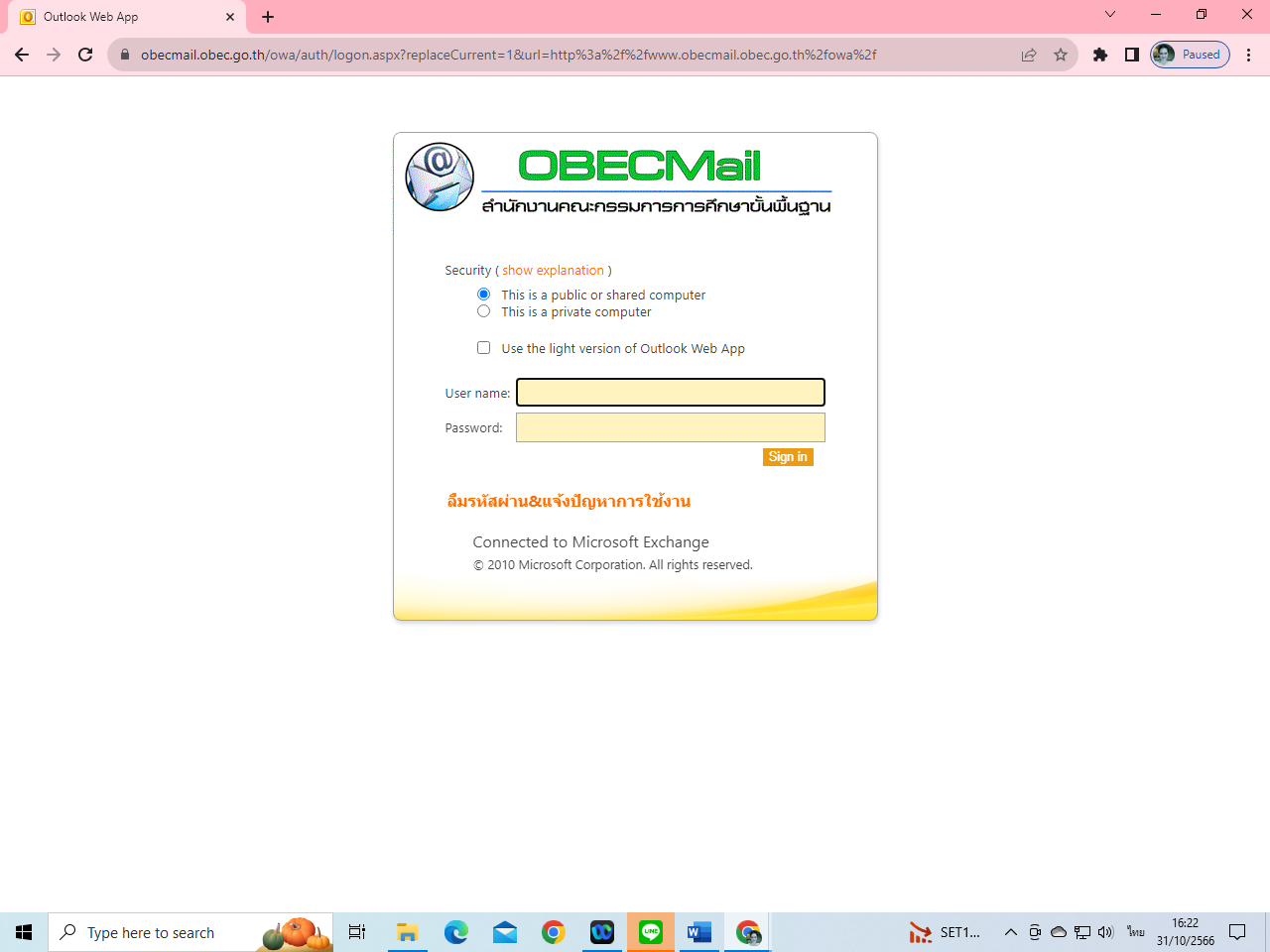 เมื่อส่ง e-mail แล้วรอ ระบบประมวลผล ประมาณ 1 วัน  ให้เข้าไปใน obec mail  https://www.obecmail.obec.go.th/  กรอก user name และ password ที่ระบบ ให้ไว้-4-เมื่อกด sign in แล้ว ระบบจะขึ้นหน้าจอ 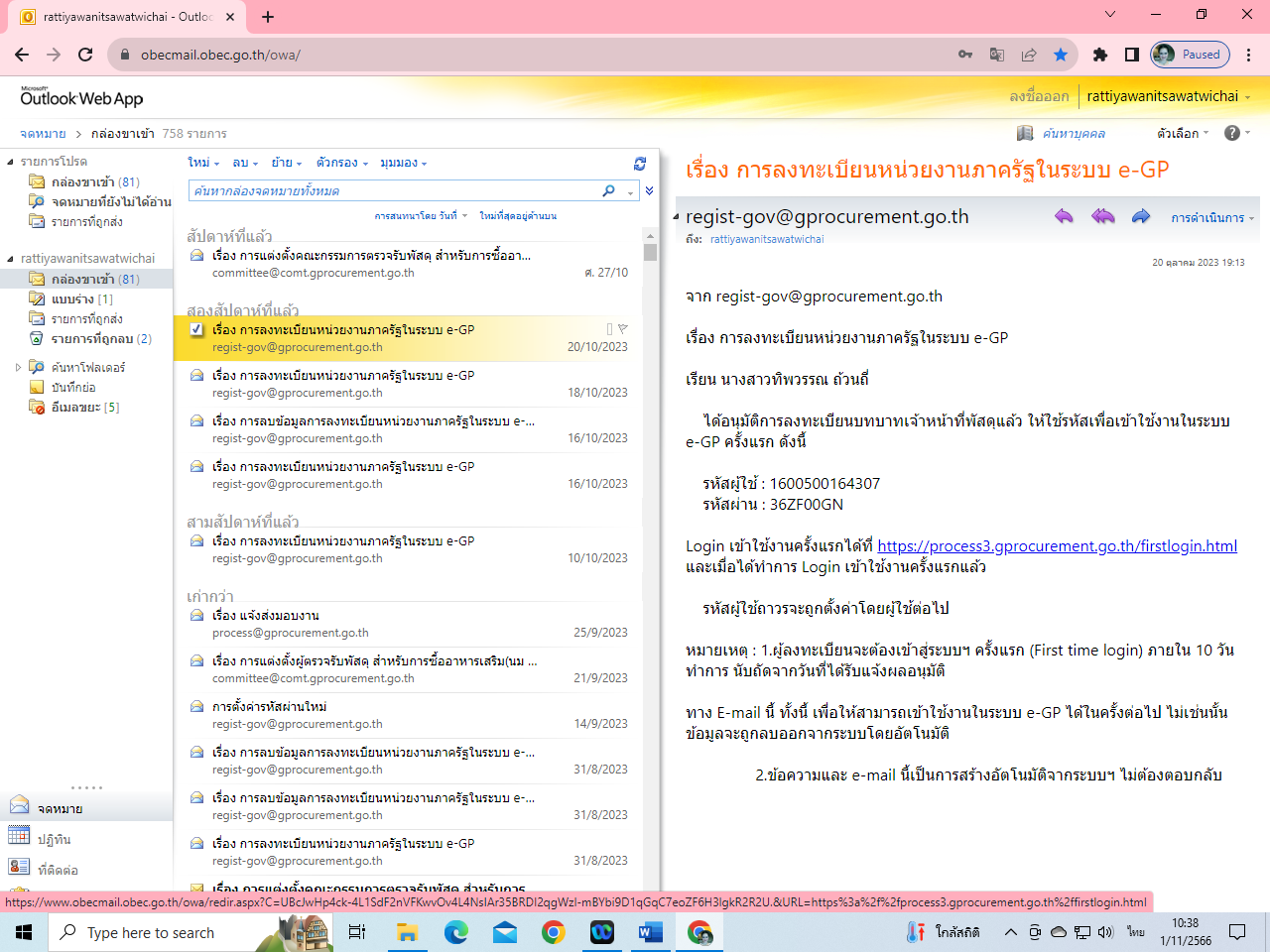  คลิก กล่องขาเข้า เรื่อง การลงทะเบียนหน่วยงานภาครัฐในระบบ e-GP ด้านขวา จะแจ้งรหัสผู้ใช้และรหัสผ่าน   ต้อง login เข้าใช้งานครั้งแรก โดยคลิก  ที่บรรทัดรายการhttps://process3.gprocurement.go.th/firstlogin.htmlกรอกรหัส ผู้ใช้และรหัสผ่าน    ที่ระบบให้มา  กดตกลง แล้วระบบจะให้ตั้งรหัสผ่านใหม่ โดยให้ มี ตัวอักษรตัวใหญ่ ตัวเล็ก และตัวเลข  ทั้งหมด 8 หลัก  ให้จดบันทึกไว้ (กันลืมค่ะ)หากผู้ใช้ ลืมรหัสผ่าน ให้ดำเนินการดังนี้เข้า ระบบจัดซื้อจัดจ้างภาครัฐ  http://www.gprocurement.go.th/  จะขึ้นหน้าจอแล้วคลิกเข้าสู่ระบบ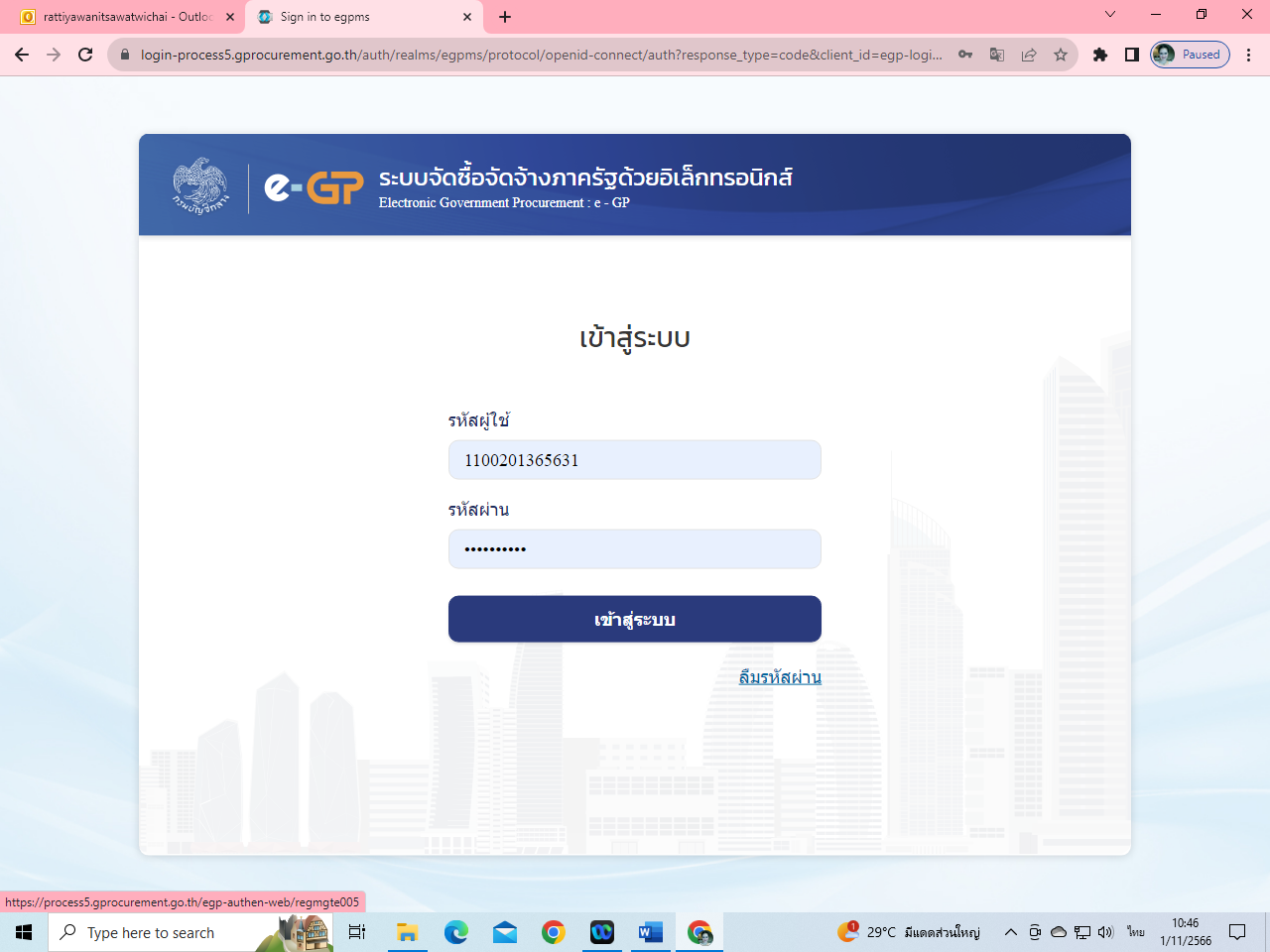 ระบบจะขึ้นหน้าจอ กดลืมรหัสผ่านด้านล่าง   -5-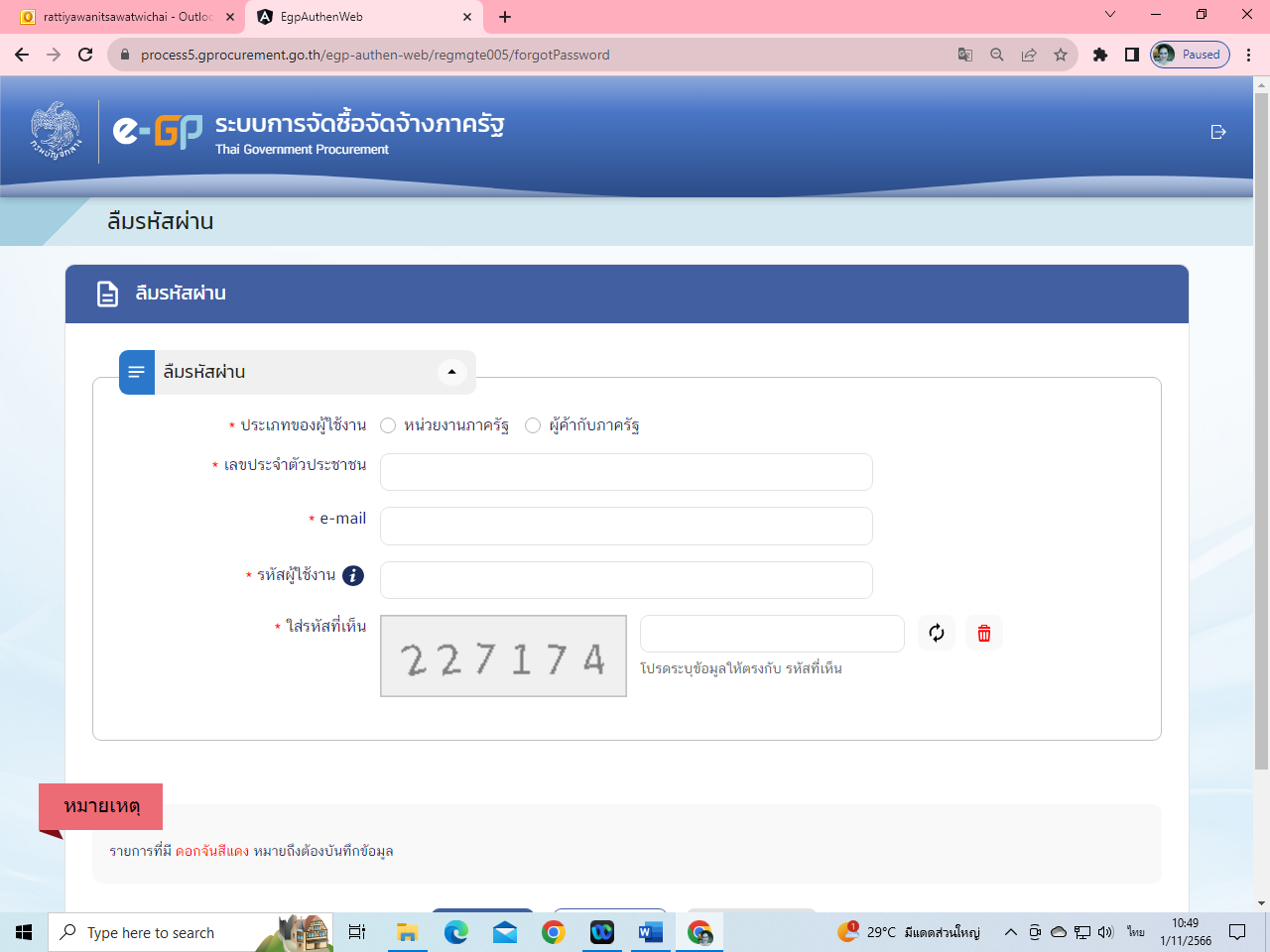 เลือก หน่วยงานภาครัฐ กรอกเลขประชาชน e-mail รหัสผู้ใช้กรอกเลขบัตรประชาชน ใส่รหัสที่เห็น แล้วกด ยืนยันระบบจะแจ้งรหัสผ่านไปที่ e- mail แล้วเข้าไปดำเนินการตามข้อ 15-18 สำหรับ ผู้ใช้เดิมที่ใช้รหัสเดิมอยู่แล้ว สามารถเข้าไปแก้ไขข้อมูลส่วนตัวได้โดย เข้าเว็บไซต์ ระบบจัดซื้อจัดจ้างภาครัฐ http://www.gprocurement.go.th/ 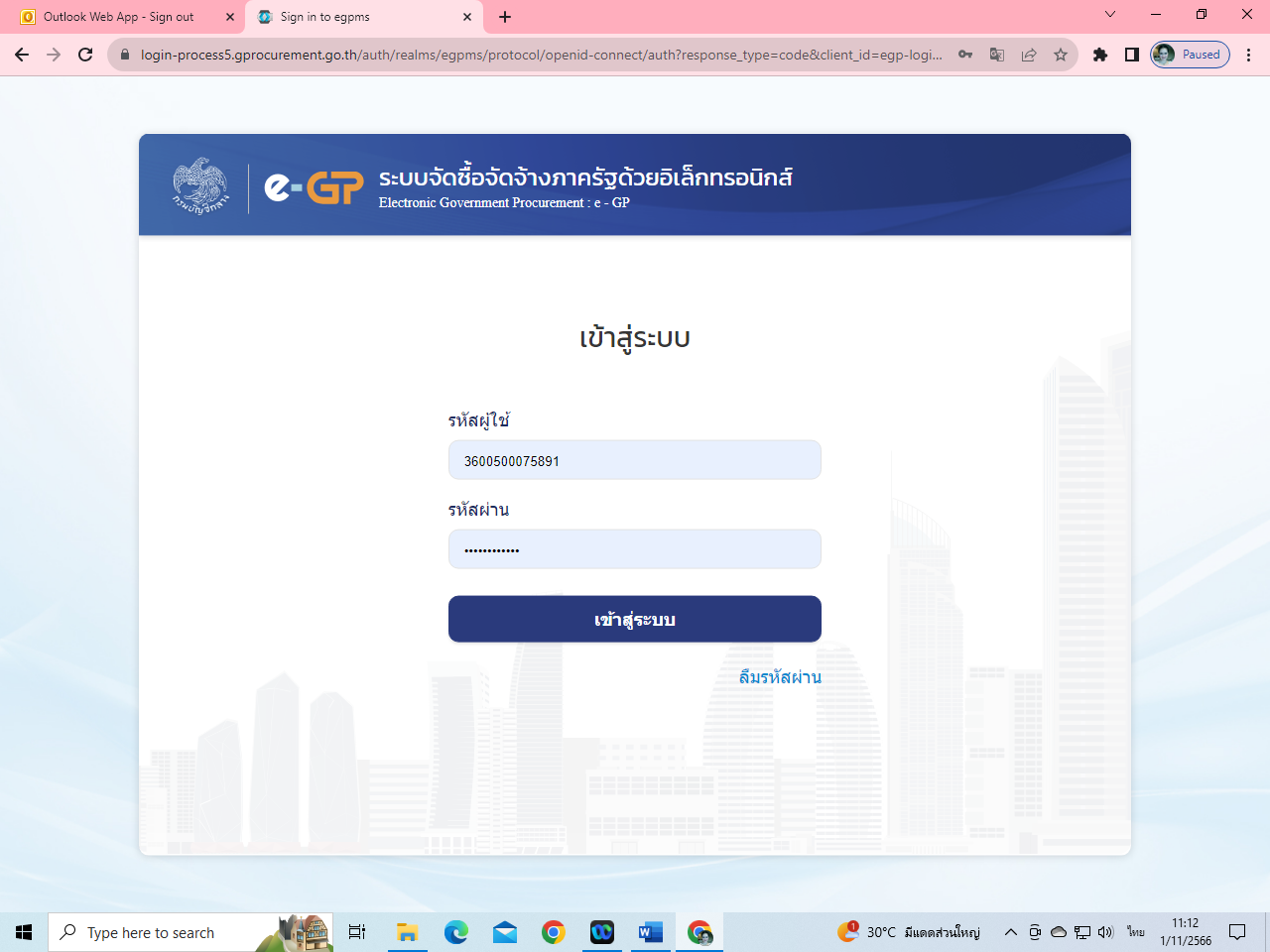 คลิกเข้าสู่ระบบ กรอก รหัสผู้ใช้ และรหัสผ่าน ที่ระบบให้มา กดเข้าสู่ระบบ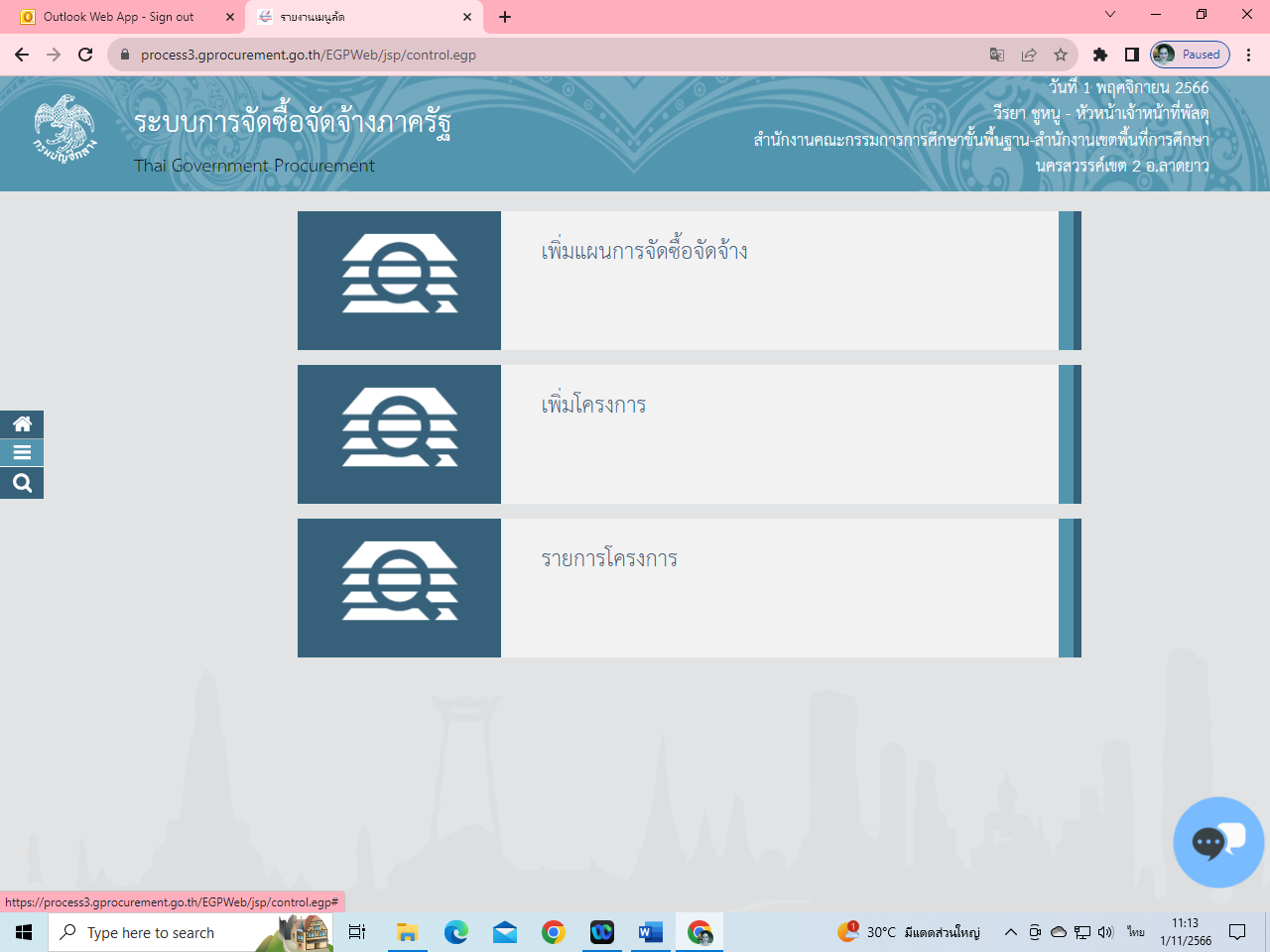 คลิก ขีด สามขีด   ด้านซ้าย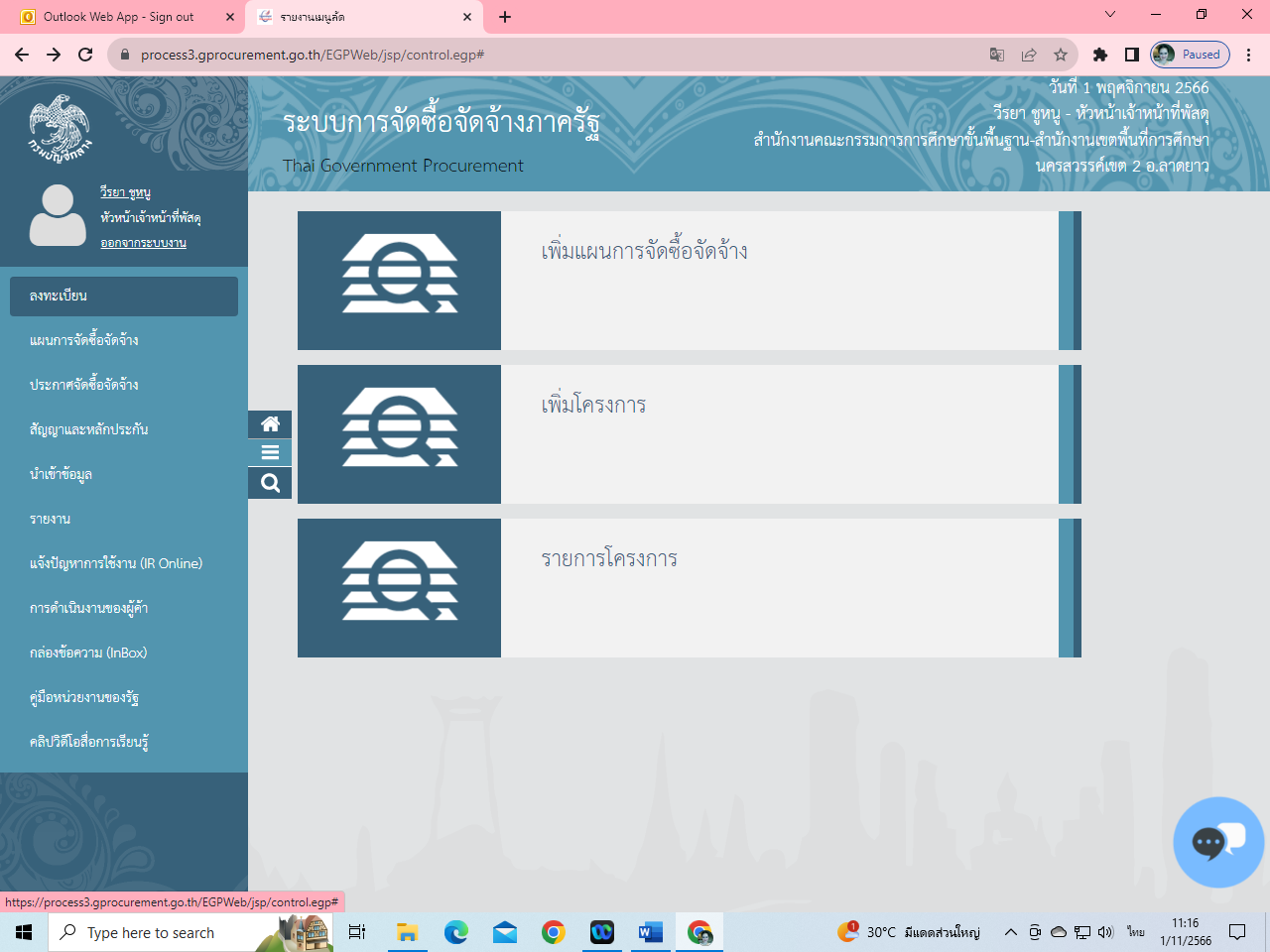 เลือก ลงทะเบียนเลือก ข้อมูลส่วนบุคคล    ผู้ใช้สามารถแก้ไขข้อมูลส่วนตัวได้  และเพื่อความสะดวกในการใช้งาน ให้เข้าไปแก้ไข email ให้เป็นของตนเอง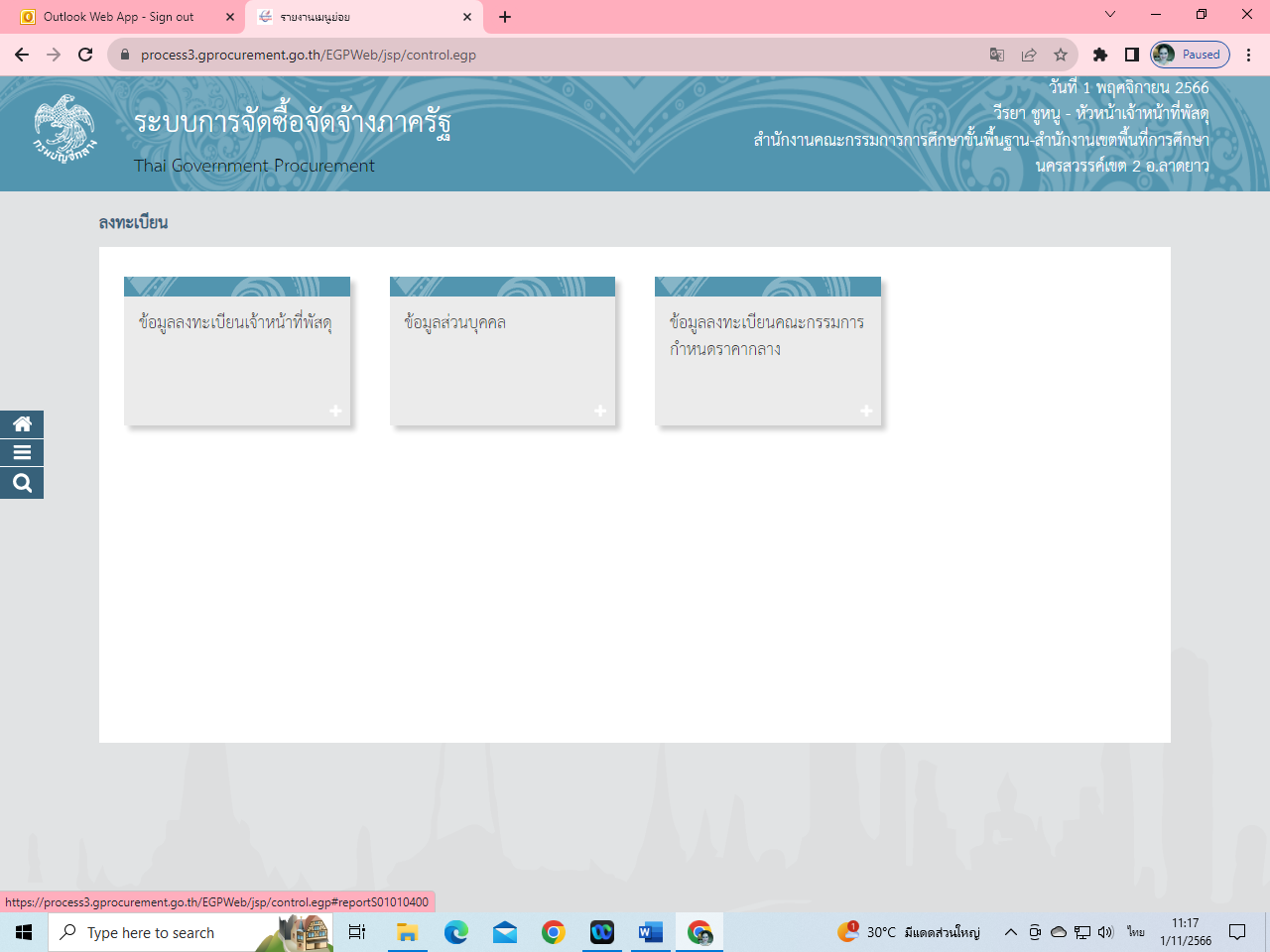 